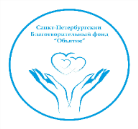 Благотворительный фонд помощи детям «Объятие»192212, г. Санкт-Петербург, ул. Белградская, дом 28, корпус 6, кв. 30
ИНН: 7816640784; ОГРН: 1177800002247; КПП: 781601001тел.: +7 921 880 00 42; e-mail: embrace2017@mail.ru; http://бф-объятие.рф/Президенту Благотворительного фонда помощи детям «Объятие»Миронову Р.С.от _______________________  Тел.______________________e-mail:_____________________Место работы_____________________Должность_________________________Заявление.Я, _________________________________________________________, паспорт серия _________ № ______________, выдан  ___________________________________________________________, дата выдачи __________________,  прошу принять в качестве безвозмездного добровольного пожертвования следующее имущество: Цель добровольного пожертвования - оказание помощи детям-сиротам, детям, оставшимся без попечения родителей, безнадзорным детям, детям, находящимся в трудной жизненной ситуации. Я ознакомлен (а) с Политикой обработки персональных данных Благотворительного фонда помощи детям «Объятие» и даю согласие на обработку моих персональных данных.Я подтверждаю, что  являюсь единственным  собственником  и  что это имущество  свободно от  каких-либо обязательств."_____" ___________ 20____ года			_________    (__________________)*Указание стоимости пожертвования подтверждается платёжными документами,  которые будут являться неотъемлемой частью настоящего заявления. В  случае их отсутствия стоимость не указывается.№ п/п Наименование имущества и его характеристики.Кол-во Общая стоимость      в руб.*ИТОГО